SURPLUS PROPERTY FORM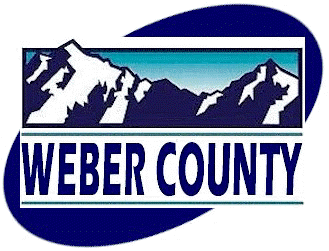 Please fill out the attached form and email a copy to Shelly Halacy in Commission shalacy@co.weber.ut.us.  Please cc. a copy to Matt Clements mclements@co.weber.ut.us, Jason Horne jhorne@co.weber.ut.us, and Accounting accounting@webercountyutah.gov Reason for Declaring Surplus:  old equipment, not usedSpecial Request:Department Name:  ElectionsContact Name:  Stacy CornellPhone Number:  801-399-8034Email address:  scornell@co.weber.ut.usLocation of Surplus:  Elections office -  Suite 115Department Approval: _______________________________Commission Approval Date: _______________________________DESCRIPTION ie. make, model, color, sizeQTYWC STICKER #SERIAL NUMBERSERVICEABLE OR UNSERVICEABLEOmation Quiet Jog  115 VAC 3Amps 60hz12009500349J i 93serviceableIMS Electronic Scale Model 1005 L14181051090serviceableMartin Yale 1812 Auto Folder1noneModel 1812110unserviceableCream colored Cubicle desk1noneserviceable